MEMORIAL DESCRITIVO DE FUNCIONALIDADEQUADRA ESPORTIVA NA ESCOLA MUNICIPAL JOÃO BATISTA   LOCAL: ASSENTAMENTO CHE GUEVARA - SIDROLÂNDIA/MSCOORDENADAS GEOGRAFICAS: 21°07´07,96” S54°35`31,81” OÁREA TOTAL:700,00M ²OBRA:. QUADRA ESPORTIVA NA ESCOLA MUNICIPAL JOÃO BATISTA   NORMAS GERAISHaverá rigorosa observância a norma de segurança do trabalho, NR 18, do Ministério do Trabalho. Será de uso obrigatório os equipamentos de proteção individual, EPI, conforme disposição de norma reguladora NR-6, do Ministério do Trabalho. As partes móveis de ferramentas e equipamentos deverão ser protegidas, as ferramentas não serão abandonadas sobre passagens, andaimes e superfícies de trabalho. Todos e quaisquer riscos e acidentes de trabalho serão de inteira responsabilidade da empresa à qual for adjudicada à obra ou serviço.Os materiais a serem empregados na reforma deverão ser novos, de primeira qualidade e obedecerem ao presente memorial, projeto arquitetônico e as normas da ABNT no que couber e na falta destes, ter suas características reconhecidas pela Fiscalização.No caso em que a característica de determinado material por marca, denominação ou fabricação for acompanhada da expressão “ou similar”, será permitida a alternativa de material rigorosamente equivalente com a devida autorização averbada no Livro de Obras pela Fiscalização.Execução dos serviços obedecerá rigorosamente aos projetos em sua forma, dimensão e concepção arquitetônica e ao presente memorial.A Empreiteira submeterá a aprovação da Fiscalização amostras de todos os materiais e de todos os serviços a serem executados na obra.Quando necessário, a Fiscalização solicitará ensaios, exames e provas dos materiais ou serviços os quais serão executados sob o seu controle e verificação.Em prazo determinado pela Fiscalização, a empreiteira obriga-se a retirar do canteiro de obras os materiais porventura impugnados pela Fiscalização, bem como iniciar qualquer demolição exigida, correndo por sua conta exclusiva, as despesas decorrentes dos referidos demolições e reconstruções.A Empreiteira deverá fixar as placas de obra (determinadas pelo convenio), em locais visíveis dentro da área destinada à obra de maneira segura, a se evitar acidentes que possam ocorrer por ação de ventos, chuvas e depredação.Fica a critério da Fiscalização impugnar, mandar demolir e refazer, qualquer serviço que não obedeça às condições de projeto.A Empreiteira deverá manter dentro da obra o Livro de Obra atualizado com os registros dos serviços que permitam o acompanhamento dos serviços pela Fiscalização.SUMÁRIO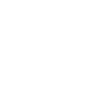 OBJETIVOEste memorial tem o objetivo de descrever os serviços e materiais que compõe a obra quadra esportiva na escola municipal João batista, prevalecendo o uso das especificações feitas por normas brasileiras correspondentes a cada tipo de tarefa ou serviço.DISPOSIÇÕES GERAISDeverão ser observadas rigorosamente as disposições do memorial descritivo, valendo estas como transcritas fossem no contrato da obra. A condição de “contratada” supõe a realização de um levantamento técnico preliminar das condições necessárias à execução dos serviços, através de visita prévia ao local da obra, bem como de completa verificação do projeto físico e deste memorial descritivo. A empresa deverá também conferir os quantitativos de serviços e havendo divergências deverá considerar em seus custos com redução ou ampliação do valor apresentado. Executar a obra em estrita e total observância às indicações constantes nos projetos fornecidos. O Dimensionamento e a organização da mão de obra, para a execução dos diversos serviços, serão atribuições do empreiteiro, que deverá considerar a qualificação técnica do profissional da obra, a eficiência e a conduta no canteiro da obra. PROJEToSerá anexado a este memorial um projeto básico que servirá de referência para execução da obra. Antes de ser iniciada a obra, ou emitida Ordem de Serviço, a contratada deverá apresentar ao Departamento de Engenharia da Prefeitura Municipal a ART de execução. Todos os serviços deste item deverão ser executados seguindo a sequência lógica de execução de cada etapa, os quais serão supervisionados e somente após aprovação da FISCALIZAÇÃO serão liberados individualmente de modo a dar continuada a execução.PRAZO DE EXECUÇÃOO prazo máximo, de execução dos serviços, será de 2 (dois) meses, fixados em edital. Os prazos propostos somente serão prorrogados mediante solicitação por escrito da empresa contratada desde que ocorrida interrupção motivada por causas independentes de sua vontade, e devidamente aceita pela comissão.SERVIÇOS PRELIMINARESSerá de uso obrigatório os equipamentos de proteção individual, EPI, conforme disposição de norma reguladora NR-6, do Ministério do Trabalho. A Empreiteira deverá fixar a placa de obra (determinada pelo fiscal responsável), para realizar as adequações conforme projeto, a empreiteira deverá fixar a placa de obra, em local visível dentro da área destinada à obra de maneira segura, a se evitar acidentes que possam ocorrer por ação de ventos, chuvas e depredação. Deverá ter um mestre de obra para ficar na obra, fazendo o acompanhamento. E terá um Engenheiro Civil, sempre que for solicitado. Instalação da placa de inauguração no final da obra.No caso em que a característica de determinado material por marca, denominação ou fabricação for acompanhada da expressão “ou similar”, será permitida a alternativa de material rigorosamente equivalente com a devida autorização averbada no Livro de Obras pela Fiscalização.	A Empreiteira deverá fixar as placas de obra (determinadas pelo convenio) e de autores do projeto, em locais visíveis dentro da área destinada à obra de maneira segura, a se evitar acidentes que possam ocorrer por ação de ventos, chuvas e depredação.∙ Instalações ou derivações provisórias de água, luz e força. ∙ Instalações sanitárias e outras, para operários e demais funcionários, em concordância com as exigências oficiais. ∙ Despesas Gerais e de Administração local da obra: Correrão igualmente por conta da Construtora outras despesas que incidem indiretamente sobre o custo das obras. -Vigilância: A Construtora manterá um perfeito e contínuo serviço de vigilância no recinto dos trabalhos, cabendo-lhe toda responsabilidade por quaisquer furtos, desvios ou danos, decorrentes de negligência durante a execução das obras, até sua entrega definitiva. ∙ Limpeza: A Construtora procederá periodicamente à limpeza da obra, removendo o entulho resultante, tanto no interior da mesma, como no canteiro de serviço, inclusive capina.LOCAÇÃO DE OBRA 	A locação deverá respeitar rigorosamente as cotas, alinhamentos, rumos e ângulos indicados no projeto.A Fiscalização deverá conferir a locação antes do início dos serviços. 	Erros na locação serão de responsabilidade da Empreiteira que deverá proceder às correções necessárias.Na execução de todos os projetos e serviços, a Contratada deverá seguir as Normas da ABNT (Associação Brasileira de Normas Técnicas) e as normas citadas no decorrer destas especificações. Todos os detalhes constantes dos projetos e não mencionados neste Memorial Descritivo, assim como os detalhes aqui mencionados e não constantes dos projetos, serão interpretados como fazendo parte integrante do projeto. Nenhuma alteração nos projetos fornecidos, bem como nessas especificações pode ser feita sem consulta prévia e autorização dos autores do projeto e aprovação da CONTRATANTE. A Fiscalização poderá impugnar qualquer trabalho feito em desacordo com os projetos e especificações. A Contratada se obriga a tomar conhecimento e consultar todos os projetos antes e durante a execução de quaisquer serviços. A Contratante manterá autoridade para exercer, toda e qualquer ação de orientação geral, controle e fiscalização das obras e serviços de construção, exercidos pela Contratada. A equipe técnica da Contratada, responsável pelos serviços, deverá contar com profissionais especializados e devidamente habilitados, para desenvolverem as diversas atividades necessárias à execução da obra. O licitante participante do certame, ao apresentar o preço, esclarecerá que não teve dúvidas na interpretação dos detalhes construtivos e das recomendações constantes das especificações apresentadas. A seguir será descrito, de forma simplificada, o modo de execução para a realização dos serviços.FUNDAÇÃO Deverão ser removidos todos os detritos, entulhos ou outros materiais existentes no terreno. O raspagem e limpeza do terreno deverão remover capim, arbustos ou mato eventualmente existente, deixando o terreno livre da camada vegetal. Após a limpeza do terreno o mesmo deverá ser feita a terraplenagem, será executada pela contratada sob orientação do responsável técnico pela execução, as demais escavação serão executadas pela contratada. Os taludes de obras deverão receber acabamento normal. Os aterros e cortes eventuais, deverão ser executados com técnica adequada. Essas relações poderão ser alteradas em função do tipo de material encontrado, a critério da Fiscalização. As escavações para fundações deverão ser feitas, no alinhamento das fundações, em uma largura adequada para a execução dos trabalhos, podendo a terra, se for própria para aterro ser usada para reaterro da obra. O reaterro, no interior da obra, deverá ser feito manual ou mecanicamente, sob a forma de aterro manual de valas com solo argilo-arenoso e compactação mecanizada.QUADRA 	     O piso da quadra - atenderá ao seguinte sistema construtivo; nivelamento e regularização do terreno natural, onde será assentado lastro de brita nº. 2 apiloado com 3cm de espessura, sobre o qual será colocado um lençol plástico e somente após este procedimento será assentada malha soldada de ferro CA60 - 5.0-C15, e sobre este o piso de concreto usinado bombeável, classe de resistência c20, com brita 0 e 1, slump = 100 +/- 20 mm, com 8cm de espessura, com resistência mínima de 20mpa. O sistema de concretagem adotado para a execução do piso da quadra é o de quadros intercalados tipo tabuleiro de xadrez, com placas de 2,00 x 2,00m e juntas de dilatação 10mm sendo o acabamento final do piso da quadra em concreto cimentado desempolado liso, executado com o concreto ainda fresco, obedecendo as cores e dimensões das marcações de quadra, apresentadas em projeto. A forma se constituirá de réguas (sarrafos) de pinho na dimensão 2,5 x 8 cm, dispostos em quadrados de no máximo 2,00m de lado, os quais serão substituídos por réguas de isopor, quando da concretagem no sistema de tabuleiro de xadrez. O enchimento das juntas será em selante tipo mastic ou frio asfalto e espessura de 1cm e só será aplicado quando terminada a cura e endurecimento do concreto. O material selante só poderá ser aplicado depois que os sulcos das juntas estiverem limpos e secos. Para tanto, serão empregadas ferramentas com pontas em cinzel, vassouras de fios duros e jato de ar comprimido. A aplicação do selante deverá ser feita de forma cuidadosa, sem respingar a superfície e em quantidade suficiente para encher a junta, sem transbordamento. O acabamento polido para piso de concreto armado sobre a placa de concreto, deverá usar a desempenadeira de concreto, peso de 78 kg, 4 pás, motor a gasolina, potência 5,5 hp, e aplicar o endurecedor mineral de base cimenticia para piso de concreto.PINTURA 				Pintura e Demarcação A pintura e demarcação da quadra de esportes se farão com tinta específica para pisos do tipo poliesportiva de acordo com as cores estipuladas para os respectivos esportes conforme planta de marcação. A pintura do piso deverá ser realizada quando o mesmo estiver totalmente seco e isento de poeira, com espaçamento entre as aplicações das demãos de no mínimo 24 horas. Será feita a pintura de piso com tinta epóxi, aplicação manual, serão usadas em duas demãos de tinta e será aplicada em todo o contra piso da quadra. Pintura de demarcação de quadra poliesportiva com borracha clorada, e = 5 cm, aplicação manual, obedecendo as cores indicadas em projeto.  SERVIÇOS FINAIS Os materiais e equipamentos a serem utilizados na limpeza de obras atenderão às recomendações das práticas de construção. Ao final de cada dia será procedida à limpeza geral da obra de modo a evitar o acúmulo de entulhos e materiais que possam prejudicar o bom andamento dos serviços. Os entulhos deverão ser acondicionados em recipientes apropriados que serão removidos da obra assim que estiverem cheios. A CONTRATADA deverá reparar quaisquer danos oriundos do processo de limpeza. Os entulhos serão transportados para bota-fora devidamente aprovados pela FISCALIZAÇÃO.Para recebimento definitivo a obra deverá estar totalmente limpa e sem entulhos e/ou restos de materiais utilizados na obra.Sidrolândia/MS 28 de abril de 2023.____________________________________________________Engenheira CivilAline dos Santos Katumata Nogueira CREA/MS 62688/D